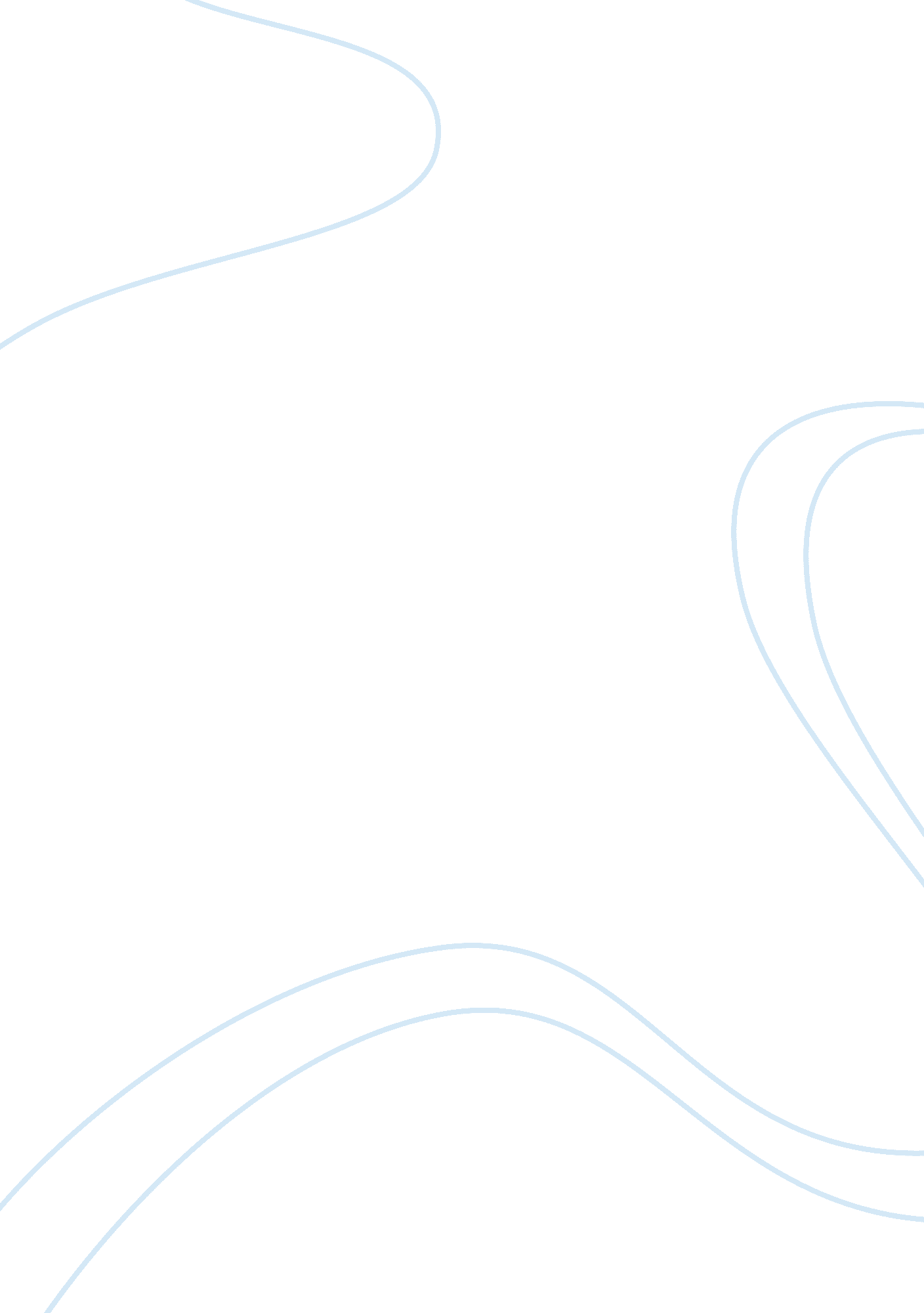 Example of speaker series report: michelle bigley essayBusiness, Company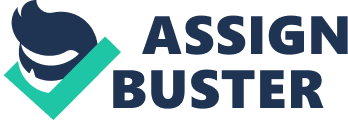 Brief Summary of Presentation The speaker, Michelle Bigley talked about how one can be valuable to an organization. She gave important tips so that one can reach the top level of a company. She was very concise and specific about the qualifications and skills that one should have to be successful in an organization. Ms. Bigley emphasized how necessary it is for an individual to have a smooth relationship among his superiors and subordinates. She made the audience understand that in working in an organization, one will be faced with numerous challenges, both professional and personal. One’s performance and work ethics will always be observed by the management especially if one is considered to go up the hierarchy. Being nice to everyone is an advantage. Ms. Bigley stressed that reputation is very important. To build one’s career, Ms. Bigley pointed out that one must have the reputation of being reliable because in that way, one will earn the trust of other people. Leadership Skill, Traits and Abilities Identified Through the course of Ms. Bigley’s talk, she enumerated the essential skills and abilities that one must possess if he wants to be valuable to a company. First, she mentioned that if one is given a project, he must try to view this project in the eyes of his superiors. He must think like they do. She further highlighted that if one is not familiar with the project assigned to him, it is vital that a research on the subject be done. Aside from doing the needed research, one must not be ashamed to ask people who are knowledgeable about the topic. The challenge must be treated as a learning experience. Accepting the fact that there exist other people in the company who are more knowledgeable and more experienced is a step towards success. 
Another important tip that Ms. Bigley stated in her discussion is that one must always be professional in the way he carries himself within the organization. That includes the way one speaks, acts and responds to all levels of people in the company. Personal Impact After listening to Ms. Bigley, one learned so many things about how one should handle oneself in an organization. The information that one gained from the discussion is very valuable because it can be applied to any career that one chooses. The insights shared by Ms. Bigley are beneficial to anyone who wishes to become an effective and successful leader. The portion which one found very significant is Ms. Bigley’s discussion about being professional and the importance of relationships among the people within the company. Although implicitly stated, one realized that success is meaningless, if on the way up, one has failed in his relationships with his peers, subordinates and superiors. Management must be aware of one’s value to the company so that no person in the organization can put him down. A worthy conclusion that one has formed after listening to Ms. Bigley is that a person has to believe in himself and what he can do because eventually this will be reflected in how he performs on the job and how he relates with other people in the organization. 